2022 Health and Well-beingEmail: Incentive reminderFocus: Get started on your activities so you have enough time to finish up/HA reminderSuggested subject line: Claim your [program reward] before it’s too late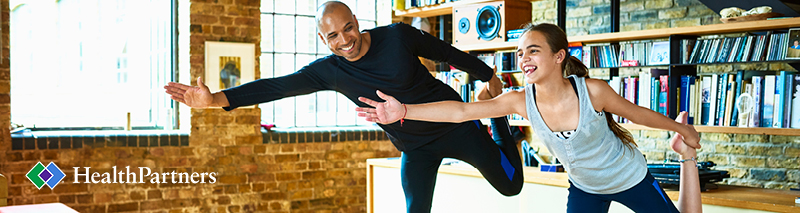 Take control of your healthYour health and well-being needs can change year to year and even day by day. The key is knowing where you’re at and what you need in this moment to live your very best. [Program name] is here to help you learn about your health and address your unique well-being needs one day at a time. Plus, you can earn [program reward] for participating.Now that you’ve taken your health assessment it’s time to take action. Use your health assessment results to find out what areas you’d like to focus on and set goals for improvement.Start focusing on you [BUTTON]Your evolving health needs are a top priority. Be sure to get started right away because some activities take up to eight weeks to complete. To claim your [program reward], you must complete [program requirements] by [deadline]. [If your spouse is covered by the medical plan, they can/must also participate and earn a reward.]Questions?If you have questions about [program name], contact [group contact name] at [number]. For help signing on, call HealthPartners at 800-311-1052 or email.You are receiving this email on behalf of [group name] [program name]. We have partnered with HealthPartners to offer this health and well-being program to all [group name] employees. The HealthPartners family of health plans is underwritten and/or administered by HealthPartners Inc., Group Health Inc., HealthPartners Insurance Company or HealthPartners Administrators, Inc. Fully insured Wisconsin plans are underwritten by HealthPartners Insurance Company.